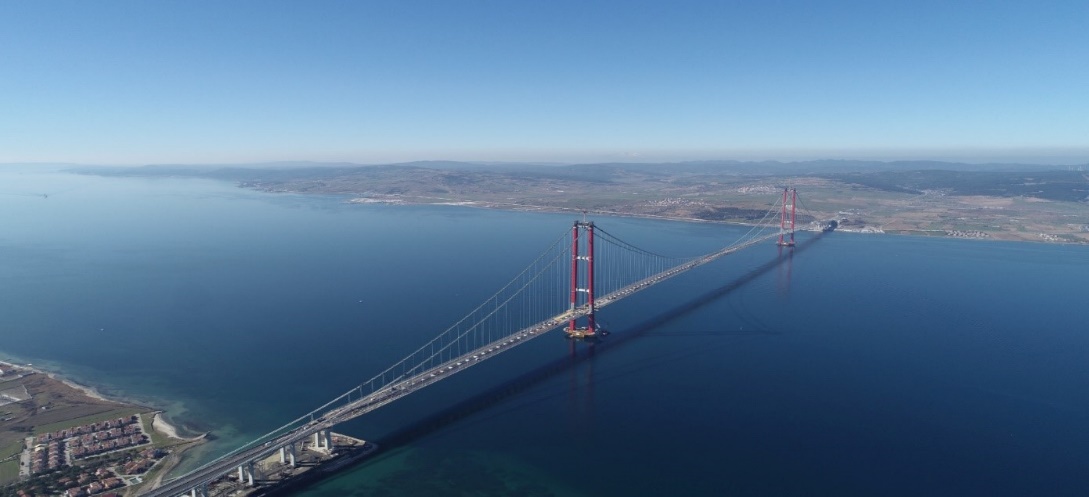 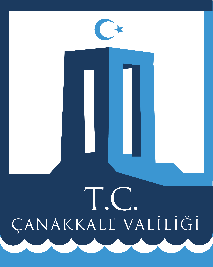 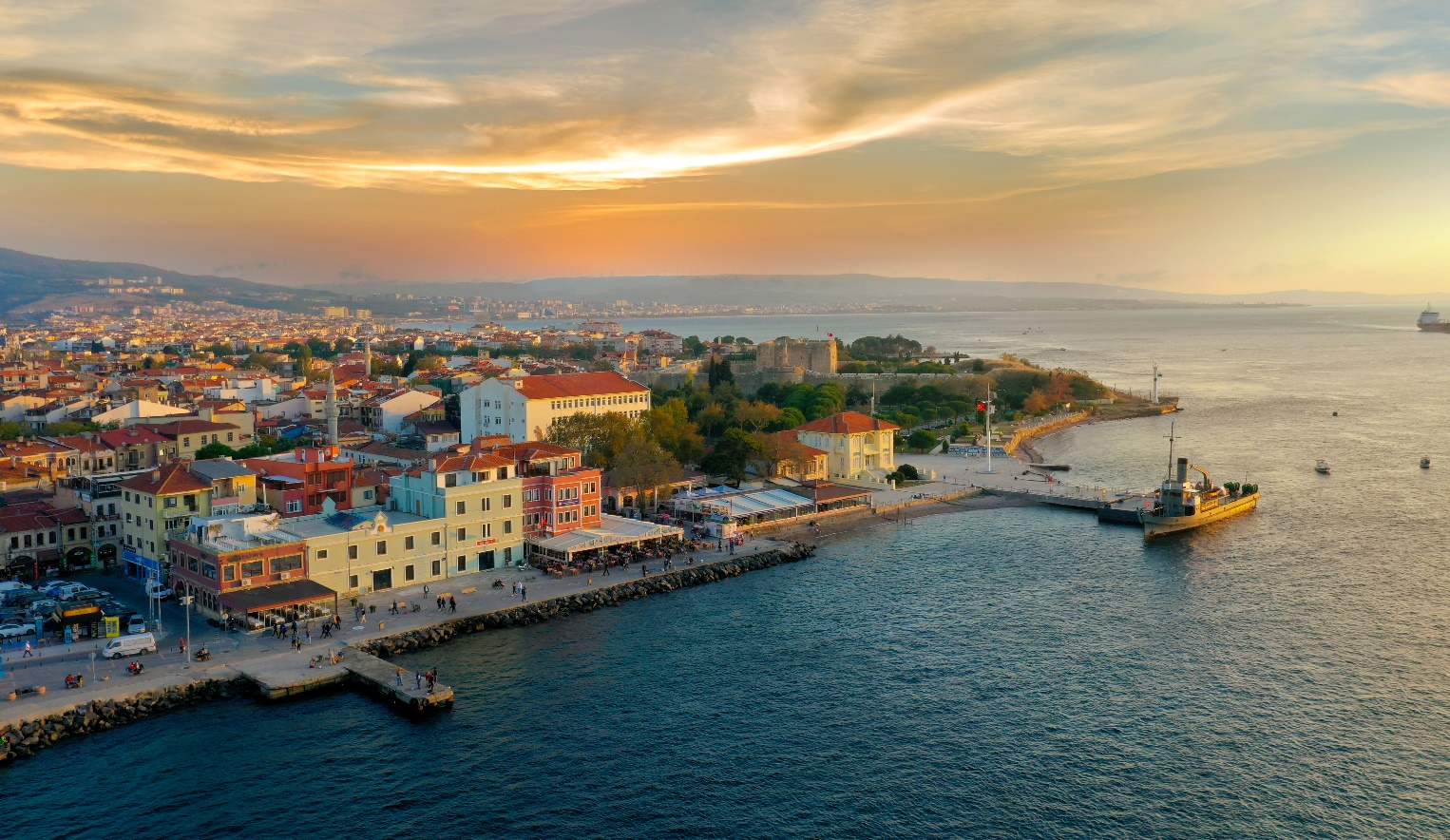       *2023 TÜİK Verileri Açıklanmadı.*Anasınıfı öğretmen sayıları dahildir.   *Özel Okul sayıları dahildir.  *Özel Okul sayıları dahildir.NOT: Sayılarla Çanakkale çalışması Resmi Kurum ve Kuruluşların verileri ve Güncel TÜİK raporlarına göre düzenlenmektedir.TANIMLAR VE KAVRAMLARNÜFUS YOĞUNLUĞU: Belli bir alanda yaşayan nüfusun, o alana oranıdır. Ülkenin genişliği ve toplam nüfus hakkında bilgi verir. Kişi/km2 olarak gösterilir.HANEHALKI: Aralarında akrabalık bağı bulunsun ya da bulunmasın aynı konutta yaşayan bir veya birden fazla kişiden oluşan topluluktur.ORTANCA YAŞ: Bir bölgedeki insanların yaşlarının ortalamasına verilen kavram.KABA DOĞUM HIZI: Belli bir çoğanın doğurganlık hızını ölçen ve yıllık doğum sayısının toplam çoğaya oranını binde olarak dile getiren ölçüm.KABA EVLENME HIZI: Bir yıl içinde gerçekleşen tüm evlenmeler / o yıl kayıtlara geçen toplam nüfus (*1000)KABA ÖLÜM HIZI: Belli bir çoğanın ölümlülük hızını ölçen ve yıllık ölçüm sayısının toplam çoğaya oranını binde olarak dile getiren ölçüm.NET GÖÇ HIZI: Bir yerleşim biriminin net göç eden nüfusunun, o yerleşim biriminin iki sayım arasındaki ortalama toplam nüfusuna oranıdır.HANEHALKI: Aralarında akrabalık bağı bulunsun ya da bulunmasın aynı konutta yaşayan, temel ihtiyaçlarını birlikte karşılayan, hanehalkı hizmet ve yönetimine iştirak eden bir veya birden fazla oluşan topluluktur. Ayrıca üç ay içinde başlayabileceği bir iş bulmuş ya da kendi işini kurmuş ancak işe başlamak ya da iş başı yapmak için çeşitli eksikliklerini tamamlamak amacıyla bekleyenler de işsiz nüfus kapsamına dahildirler.KURUMSAL OLMAYAN NÜFUS: Üniversite yurtları, yetiştirme yurtları (yetimhane), huzurevi, özel nitelikteki hastane, hapishane, kışla vb. yerlerde ikamet edenler dışında kalan nüfustur.İŞGÜCÜ: Referans dönemi içinde ekonomik mal ve hizmetlerin üretimi için emek arzında bulunan çalışma çağındaki nüfusu kapsar işgücü, istihdamda olanlar ile işsizlerin toplamı olarak ifade edilmektedir.İSTİHDAM: Aşağıda yer alan işbaşında olanlar ve işbaşında olmayanlar gurubuna dahil olan kurumsal olmayan çalışma çağındaki nüfus, istihdam edilen nüfustur.İSTİHDAM ORANI: İstihdamın, kurumsal olmayan çalışma çağındaki nüfus içindeki oranıdır.KAYITLI İŞGÜCÜ SAYISI: İş arayanlardan aktif kayıtlarda yer alanların tümüİŞSİZ: Referans dönemi içinde istihdam halinde olmayan (kâr karşılığı, yevmiyeli, ücretli ya da ücretsiz olarak hiçbir işte çalışmamış ve böyle bir iş ile bağlantısı da olmayan) kişilerden iş aramak için son üç ay içinde iş arama kanallarından en az birini kullanmış ve 15 gün içinde işbaşı yapabilecek durumda olan kurumsal olmayan çalışma çağındaki tüm kişiler işsiz nüfusa dahildirler.İŞSİZLİK ORANI: İşsiz nüfusun işgücü içindeki oranıdır.İŞGÜCÜNE KATILMA ORANI: İşgücünün, kurumsal olmayan çalışma çağındaki nüfus içindeki oranıdır.KAYITLI İŞGÜCÜ: İş arayanlardan aktif kayıtlarda yer alanların tümüTÜFE: Tüketici tarafından satın alınan mal ve hizmetlerin fiyatlarındaki değişimleri ölçen endekstir.TEFE: Tüketici fiyat endeksi anlamına gelmektedir ve Türkiye’de neredeyse mal ve hizmet harcamalarının tamamını kapsamaktadır.SEGE SIRALAMASI: “İllerin ve Bölgelerin Sosyoekonomik Gelişmişlik Sıralaması”GAYRİ SAFİ KATMA DEĞER: Bir üretim sürecinde ortaya çıkan çıktı ile kullanılan girdi arasındaki fark kısaca “Katma Değer” olarak ifade edilmektedir. Başka bir ifadeyle katma değer, üretilen çıktı değerinden, o değerin üretilmesi için kullanılan girdilerin düşülmesiyle elde edilen değer olarak tanımlanmaktadır.KİŞİ BAŞI GAYRİ SAFİ KATMA DEĞER: Cari fiyatlarla bölgesel gayri safi katma değerin yıl ortası bölge nüfus tahminine bölünmesi ile TL cinsinden kişi başı bölgesel gayri safi katma değer elde edilir. Hesaplanan bu değerin ithalat ağırlıklı ortalama dolar kuruna bölünmesi ile dolar değeriyle kişi başı bölgesel gayri safi katma değere ulaşılmaktadır.KAYNAK: TÜİK Veri TabanıİDARİ DURUMİDARİ DURUMİDARİ DURUMİDARİ DURUM202120222023Yüzölçümü (km²) /Rakım (m)9.955/29.955/29.955/2İlçe Sayısı (Merkez İlçe Dahil)121212Belediye Sayısı232323Köy Sayısı576576575Mahalle Sayısı818183NÜFUS DURUMUNÜFUS DURUMUNÜFUS DURUMUNÜFUS DURUMU202120222023İl Nüfusu557.276559.383570.499Nüfus Yoğunluğu (km2)565657Nüfus Artış Hızı %028,63,819,7İl-İlçe Nüfusu344.008346.026353.263Belde-Köy Nüfusu213.268213.357217.326Kadın nüfusu276.942279.967285.153Erkek Nüfusu280.334279.416285.346GÖÇ DURUMUGÖÇ DURUMUGÖÇ DURUMUGÖÇ DURUMU202120222023Net Göç 11.7815.51410.104Net Göç Hızı (%0)21,379,9117,87İlin Aldığı Göç31.21027.74732.719İlin Verdiği Göç19.42922.23322.615Ortanca Yaş40,240,741Ortalama Hane Halkı Büyüklüğü2,572,542,54DEMOGRAFİK DURUMDEMOGRAFİK DURUMDEMOGRAFİK DURUMDEMOGRAFİK DURUMDEMOGRAFİK DURUM20212022202381 İl İçindeki SırasıKaba Evlenme Hızı (%0)6,146,376,4337Kaba Boşanma Hızı (%0)2,392,562,4811Kaba Doğum Hızı (%o)8,58,28,272Doğum SayısıKaba Doğum Hızı (%0)4.6948,504.5938,204.6558,204471Ölüm SayısıKaba Ölüm Hızı (%0)4.53210,95.59810*285Bebek Ölüm Hızı (%0)7,044,1*60Kaba Ölüm Hızı (%0)10,910,0*6Kaba İntihar Hızı (Yüz binde)6,557,16*12EĞİTİM DURUMUEĞİTİM DURUMUEĞİTİM DURUMUEĞİTİM DURUMUOKUL ÖNCESİ EĞİTİM 202220232024/3Okul Öncesi Eğitim Kurumu484859Anaokul/Anasınıfı Derslik Sayısı204 Derslik,613 Şube204 Derslik,613 Şube231 Derslik,718 ŞubeOkul Öncesi Öğrenci Sayısı9.96110.80311.242Okul Öncesi Öğretmen Sayısı (Anaokul)779*779*428Anaokulu Okullaşma Oranı5 Yaş Net Okullaşma Oranı4-5 Yaş Net Okullaşma Oranı3-5 Yaş Net Okullaşma Oranı83,1465,5153,9484,9563,5551,38- TEMEL EĞİTİM 202220232024/3İlkokul Okul Sayısı129129126İlkokul Derslik Sayısı1.4271.4271.448 İlkokul Öğrenci Sayısı 24.43424.75925.077İlkokul Öğretmen Sayısı 1.7391.7391.792Bir Öğretmene Düşen Öğrenci Sayısı (İlkokul)14,0514,2413,99Bir Dersliğe Düşen Öğrenci Sayısı (İlkokul)17,1217,3517,31İlkokul Okullaşma Oranı Net (%0)94,1694,18-TEMEL EĞİTİM202220232024/3Ortaokul Okul Sayısı9999100Ortaokul Derslik Sayısı9769761.047Ortaokul Öğrenci Sayısı22.59623.41124.067Ortaokul Öğretmen Sayısı2.1282.1282.325Bir Öğretmene Düşen Öğrenci Sayısı (Ortaokul)10,6211,0010,35Bir Dersliğe Düşen Öğrenci Sayısı (Ortaokul)23,1523,9922,98Ortaokul Okullaşma Oranı Net (%) 91,0392,12-İlköğretimde:Taşıma Merkezi SayısıTaşınan Yerleşim Birimi Sayısıİlköğretimde Taşımalı Öğrenci Sayısı1005274.8741095454.8331035264.447ORTAÖĞRETİM202220232024Ortaöğretim Okul Sayısı Toplamı:Genel LiseMesleki Teknik Lise10463411046341976136Derslik Sayısı1.3181.3181.217Öğrenci Sayısı24.42526.58723.147Öğretmen Sayısı2.3312.3312.667Bir Öğretmene Düşen Öğrenci Sayısı10,4811,418,67Bir Dersliğe Düşen Öğrenci Sayısı18,5320,1719,01Ortaöğretimde Okullaşma Oranı Net (%)93,3693,42-YÜKSEKÖĞRETİM2021-20222022-20232023-2024Üniversite Sayısı111Fakülte Sayısı182021Yüksekokul Sayısı432Meslek Yüksekokul Sayısı131313Konservatuar Sayısı111Enstitü Sayısı444Araştırma Merkezi Sayısı445145Öğrenci Sayısı48.47948.93748.156Öğretim Elemanı Sayısı1.9651.9771.987Teknopark111SAĞLIKSAĞLIKSAĞLIKSAĞLIK202120222023Hastane SayısıDevlet HastanesiÜniversite HastanesiÖzel Hastane141112141112141112Ağız ve Diş Sağlığı Merkezi 112Aile Hekimliği Merkezi Sayısı167176183SAĞLIK202120222023Toplum Sağlığı Merkezi Sayısı125/66/6Halk Sağlığı Laboratuvarı Sayısı111Hastanelerdeki Toplam Yatak Sayısı (Kamu +Özel)1.7101.7891.804Uzman Doktor Sayısı551533593Pratisyen Doktor Sayısı320311389Asistan Hekim Sayısı214327380Diş Hekim Sayısı167225305Eczacı Sayısı176245249Eczane Sayısı179206209112 Acil Yardım İstasyonu Sayısı292935Özel Tıp +Dal Merkezi Sayısı232İl’de Nüfusa Göre Bir (Uzman +Pratisyen +Asistan) Hekime Düşen Kişi Sayısı (İl Geneli)490478419İl’de Nüfusa Göre Bir Yatağa Düşen Kişi Sayısı (İl Geneli)320314316GENÇLİK VE SPORGENÇLİK VE SPORGENÇLİK VE SPORGENÇLİK VE SPOR202220232024/2Stadyum Sayısı111Futbol Sahası121216Spor Salonu Sayısı121313Kapalı Olimpik Havuzu233Tenis Kortu444Atış Poligonu555Gençlik ve Sporcu Kamp Eğitim Merkezi Sayısı111Gençlik Merkezi Sayısı444Faal Sporcu SayısıLisanslı Sporcu SayısıMilli Sporcu Sayısı13.39848.18213022.11761.35813623.28063.686136SOSYAL GÜVENLİK2021202220234/a Çalışanı Sayısı4/a Emeklisi Sayısı110.05267.065116.92872.806110.00685.5284/b Çalışanı Sayısı4/b Emeklisi Sayısı28.22237.42728.38037.23026.46638.7644/c Çalışanı Sayısı4/c Emeklisi Sayısı27.88626.14928.96527.10230.94328.343Toplam Çalışan SayısıToplam Emekli Sayısı166.160130.641174.273137.138167.415152.635SOSYAL HİZMETLER202120222023Küçükkuyu Hamiyet Sözen Çocuk Evleri515165Küçükkuyu Hamiyet-Feridun Sözen Huzurevi383237Hüseyin Özcan Çocuk Evleri Sitesi Müdürlüğü272024Çocuk Evleri (9 Adet)585360 (Fiili 53)Çocuk Destek Merkezi171121Çanakkale Huzurevi Yaşlı Bakım ve Rehabilitasyon Merkezi106107115Yenice Engelsiz Yaşam Merkezi646872Kadın Konukevi (Kapasite 20 Kişi)GizliGizliGizliSOSYAL YARDIMLAŞMA2022202220232023YARDIM CİNSİSAYIMİKTAR (TL)SAYIMİKTARAyni Yardım19.32111.835.32128.7947.775.844Nakdi Yardım30.11415.984.92877.61647.280.908Toplam49.43527.820.249106.41055.056.752KÜLTÜR VE TURİZMKÜLTÜR VE TURİZMKÜLTÜR VE TURİZMKÜLTÜR VE TURİZMKÜLTÜR202120222023Kütüphane Sayısı131313Kamu ve Özel Müze Sayısı9910Tiyatro Salon Sayısı424Sinema Salon Sayısı121212Cami Sayısı (İbadete Açık Camiler*)828809*809*Din Görevli Sayısı (Baş-Uzman Vaiz, Müezzin-Kayyım vs.)742808*809*Sit Alanları ToplamıKentsel Sit AlanlarıDoğal Sit AlanlarıArkeolojik Sit AlanlarıTarihi Sit Alanları33515-3071333515-3071347817-44813Tescilli BinalarSivil MimariAskeri YapılarDinsel ve Kültürel Yapıİdari YapılarEndüstriyel Yapılar1.9319702749540721.9319702749540721.931970274954072Yazılı ve Görsel YayınlarYerel GazeteWeb TV SayısıYerel TVYerel Radyo39-2939143937418TURİZM202120222023Yerli Geceleme/11 AyYerli GirişYabancı GecelemeYabancı Giriş605.225353.96973.48549.639668.700401.923178.252135.210976.151531.469218.734158.813      Müze ve Ören Yerleri Ziyaretçi SayısıApollon SmintheonTroia ÖrenyeriAssos ÖrenyeriAlexandreia TroiasTroya MüzesiToplam14.126119.831115.5228.65177.053335.18315.889329.468169.14613.126157.841685.47012.557276.362154.99716.492135.191756.902EKONOMİK DURUMEKONOMİK DURUMİllerin SEGE Sıralaması (Sosyoekonomik Gelişmişlik Endeksi) (2017)20Bölgesel Gayri Safi Yurt İçi Hasıla (2022-Bin TL.) (İktisadi Faaliyet Kollarına Göre TR22 Balıkesir-Çanakkale)290.556.641Bölgesel Kişi Başına Gayri Safi Yurt İçi Hasıla İstatistiki Bölge Birimleri Sınıflandırması 2.Düzey (2022-TL.) (TR22 Balıkesir-Çanakkale)160.313İl Bazında Gayri Safi Yurt İçi Hasıla (2022-Bin TL.) (İktisadi Faaliyet Kollarına Göre)102.518.415İl Bazında Kişi Başı Gayri Safi Yurt İçi Hasıla (2022) 11.079 $ Kişi Başı GSYİH183.616 TL.GELİR DURUMUGELİR DURUMU202220232024/2Vergi Mükellef SayısıVergi Mükellef Sayısı60.41463.48263.244Tahakkuk Miktarı (TL.)Tahsilat Miktarı (TL.)Tahsilat Oranı (%)Tahakkuk Miktarı (TL.)Tahsilat Miktarı (TL.)Tahsilat Oranı (%)10.476.272.3138.950.866.4598516.621.850.15614.369.543.105865.429.623.7822.971.972.37555İSTİHDAM EDİLENLERİN SEKTÖREL DAĞILIMIİSTİHDAM EDİLENLERİN SEKTÖREL DAĞILIMI2021202281 İl İçindeki SırasıTarımTarım24,1021,8012SanayiSanayi22,9024,0014HizmetlerHizmetler53,1054,209TR22 (BALIKESİR-ÇANAKKALE)TR22 (BALIKESİR-ÇANAKKALE)2022202326 Bölge İçindeki Sırasıİşsizlik Oranı (%)İşsizlik Oranı (%)7,106,1025İşgücüne Katılma Oranı (%)İşgücüne Katılma Oranı (%)51,2052,3015İstihdam Oranı (%)İstihdam Oranı (%)47,6049,1010İŞKUR VERİLERİİŞKUR VERİLERİ202220232024/4İŞKUR’a Kayıtlı İşsiz SayısıİŞKUR’a Kayıtlı İşsiz Sayısı16.96314.89214.202Kayıtlı İşgücü SayısıKayıtlı İşgücü Sayısı43.84537.69939.299İŞE YERLEŞTİRMELERKamu Sektörü314785İŞE YERLEŞTİRMELERÖzel Sektör10.87610.7891.930İŞE YERLEŞTİRMELERToplam10.90710.8362.015TARIM VE HAYVANCILIKTARIM VE HAYVANCILIKTARIM VE HAYVANCILIKTARIM VE HAYVANCILIKTARIM VE HAYVANCILIKTARIM VE HAYVANCILIKİLİN ARAZİ DAĞILIMIİLİN ARAZİ DAĞILIMIİLİN ARAZİ DAĞILIMITOPLAM ARAZİ (993.318 Ha)TOPLAM ARAZİ (993.318 Ha)TOPLAM ARAZİ (993.318 Ha)Tarım Alanı (Ha)Tarım Alanı (Ha)Tarım Alanı (Ha)331.633%33,3331.633%33,3331.633%33,3Orman Alanı (Ha)Orman Alanı (Ha)Orman Alanı (Ha)489.702%49,2489.702%49,2489.702%49,2Çayır-Mera Alanı (Ha)Çayır-Mera Alanı (Ha)Çayır-Mera Alanı (Ha)33.028%3,333.028%3,333.028%3,3Diğer Alan (Ha)Diğer Alan (Ha)Diğer Alan (Ha)141.581%14,2141.581%14,2141.581%14,2İLDE ÖNE ÇIKAN ÜRÜNLERİN ÜRETİM MİKTARI BAKIMINDAN TÜRKİYE SIRALAMASI(TÜİK-2023)İLDE ÖNE ÇIKAN ÜRÜNLERİN ÜRETİM MİKTARI BAKIMINDAN TÜRKİYE SIRALAMASI(TÜİK-2023)İLDE ÖNE ÇIKAN ÜRÜNLERİN ÜRETİM MİKTARI BAKIMINDAN TÜRKİYE SIRALAMASI(TÜİK-2023)İLDE ÖNE ÇIKAN ÜRÜNLERİN ÜRETİM MİKTARI BAKIMINDAN TÜRKİYE SIRALAMASI(TÜİK-2023)İLDE ÖNE ÇIKAN ÜRÜNLERİN ÜRETİM MİKTARI BAKIMINDAN TÜRKİYE SIRALAMASI(TÜİK-2023)İLDE ÖNE ÇIKAN ÜRÜNLERİN ÜRETİM MİKTARI BAKIMINDAN TÜRKİYE SIRALAMASI(TÜİK-2023)TÜİK ÇANAKKALE (2023)TÜİK ÇANAKKALE (2023)TÜİK ÇANAKKALE (2023)TÜİK ÇANAKKALE (2023)BAŞLICA ÜRÜNLEREKİLİŞ ALANI (DA)ÜRETİM TONVERİM (KG/DA)ÇANAKKALE/TÜRKİYE ÜRETİM (%)81 İL İÇİNDEKİ SIRASIBakla (H. Yemi)3.33396829044,201Bakla (Y. Kuru)4.4491.30429330,551Yulaf (Y. Ot)228.411648.2982.83814,351Sorgum (Y. Ot)7.36632.3214.38820,221Yem Bezelyesi (Y. Ot)28.90994.5733.27120,681İtalyan Çimi (Y. Ot)104.095501.1104.81423,261Biber (Salçalık)71.331344.3264.82721,491Yem Şalgamı6.22529.8164.7909,382Muşmula (Döngel)2836033111,562Şeftali (Diğer)48.757143.3478317,912Hünnap2313034111,402BÜYÜK VE KÜÇÜKBAŞ HAYVAN, KÜMES HAYVANLARI VE ARI ÜRÜNLERİ ÜRETİMİ(2023)BÜYÜK VE KÜÇÜKBAŞ HAYVAN, KÜMES HAYVANLARI VE ARI ÜRÜNLERİ ÜRETİMİ(2023)BÜYÜK VE KÜÇÜKBAŞ HAYVAN, KÜMES HAYVANLARI VE ARI ÜRÜNLERİ ÜRETİMİ(2023)BÜYÜK VE KÜÇÜKBAŞ HAYVAN, KÜMES HAYVANLARI VE ARI ÜRÜNLERİ ÜRETİMİ(2023)BÜYÜK VE KÜÇÜKBAŞ HAYVAN, KÜMES HAYVANLARI VE ARI ÜRÜNLERİ ÜRETİMİ(2023)BÜYÜK VE KÜÇÜKBAŞ HAYVAN, KÜMES HAYVANLARI VE ARI ÜRÜNLERİ ÜRETİMİ(2023)BÜYÜK VE KÜÇÜKBAŞ HAYVAN, KÜMES HAYVANLARI VE ARI ÜRÜNLERİ ÜRETİMİ(2023)BÜYÜK VE KÜÇÜKBAŞ HAYVAN, KÜMES HAYVANLARI VE ARI ÜRÜNLERİ ÜRETİMİ(2023)BÜYÜK VE KÜÇÜKBAŞ HAYVAN, KÜMES HAYVANLARI VE ARI ÜRÜNLERİ ÜRETİMİ(2023)CİNSİTOPLAM HER YAŞTA (ADET)SÜT (TON)ET (TON)DERİ (TON)YÜN-YAPAĞI-KIL (TON)YUMURTA (ADET)BAL (TON)SığırSaf Kültür Irkı167.631447.557SığırKültür Melezi30.10850.419SığırYerli Irk13.9144.531SığırToplam205.691502.5076.028289Manda195600KoyunMerinos47.9242.79066KoyunYerli Irk522.87528.888733KoyunToplam570.79931.67890529799KeçiKıl Keçisi229.01141.7841267107At563Eşek879Katır75Deve216TavukYumurta257.03455.262.310TavukEtlik7.025.480TavukToplam7.282.51455.262.310Ördek5.929326.095Kaz6.537359.535Hindi7.718501.670Arı KovanıEski Tip Kovan1.3357Arı KovanıYeni Tip Kovan82.5192.176Arı KovanıToplam83.8542.183TOPLAMTOPLAM576.0307.05932590656.449.6102.183SANAYİSANAYİSANAYİSANAYİ202020212022İLK 500 İÇERİSİNDEKİ FİRMA SAYISI (İSO)512.Sıra: İÇDAŞ Çelik Enerji Tersane ve Ulaşım Sanayi A.Ş.33.Sıra: Enerjisa Enerji Üretim A.Ş.81.Sıra: İÇDAŞ Elektrik Enerjisi Üretim ve Yatırım A.Ş141.Sıra: Akçansa Çimento San. ve Tic. A.Ş.366.Sıra: Doğanlar (DOĞTAŞ) Mobilya Grubu İmalat San. ve Tic. A.Ş.611.Sıra: İÇDAŞ Çelik Enerji Tersane ve Ulaşım Sanayi A.Ş.44.Sıra: Enerjisa Enerji Üretim A.Ş.104.Sıra: İÇDAŞ Elektrik Enerjisi Üretim ve Yatırım A.Ş.175. Sıra: Akçansa Çimento San. ve Tic. A.Ş.365.Sıra: Doğanlar (DOĞTAŞ) Mobilya Grubu İmalat San. ve Tic. A.Ş.180.Sıra: Kaleseramik Çanakkale Kalebodur Seramik Sanayi A.Ş.612.Sıra: İÇDAŞ Çelik Enerji Tersane ve Ulaşım Sanayi A.Ş.24.Sıra: Enerjisa Enerji Üretim A.Ş.36.Sıra: İÇDAŞ Elektrik Enerjisi Üretim ve Yatırım A.Ş.102. Sıra: Akçansa Çimento San. ve Tic. A.Ş.335. Sıra: Doğanlar (DOĞTAŞ) Mobilya Grubu İmalat San. ve Tic. A.Ş.168. Sıra: Kaleseramik Çanakkale Kalebodur Seramik Sanayi A.Ş.ÇANAKKALE ORGANİZE SANAYİ BÖLGESİÇANAKKALE ORGANİZE SANAYİ BÖLGESİÇANAKKALE ORGANİZE SANAYİ BÖLGESİÇANAKKALE ORGANİZE SANAYİ BÖLGESİ202120222023Toplam Alan (m2)Faal Firma Sayısıİnşa halindeki Firma SayısıParsel SayısıMevcut İstihdam (Kişi)1.000.0004011616501.080.0004613646001.080.000598671.265BİGA ORGANİZE SANAYİ BÖLGESİBİGA ORGANİZE SANAYİ BÖLGESİBİGA ORGANİZE SANAYİ BÖLGESİBİGA ORGANİZE SANAYİ BÖLGESİ202120222023Toplam Alan (m2)Faal Firma Sayısıİnşa halindeki Firma SayısıParsel SayısıMevcut İstihdam (Kişi)912.0003515521.200962.0003510561.800962.000368552.000ULAŞIM VE ALTYAPIULAŞIM VE ALTYAPIULAŞIM VE ALTYAPIULAŞIM VE ALTYAPIKARAYOLLARI202120222023 Devlet Yolu (km.)Beton AsfaltAsfalt Sathi KaplamaStabilize497363134-497363134-49639799- İl Yolu (km.)Beton AsfaltAsfalt Sathi KaplamaStabilize/Parke562575486562575486556133423-KÖY YOLLARI202120222023 Köy Yolu Uzunluğu (km.)Beton-Asfalt YolStabilizeTesviye4.3452.6141.3471304.3452.6141.3471304.8322.6141.347130MOTORLU KARA TAŞITLARI202120222023Motorlu Kara Taşıt SayısıOtomobil Sayısı248.49298.982259.612102.567280.912107.915ENERJİ / ELEKTRİKENERJİ / ELEKTRİKENERJİ / ELEKTRİKENERJİ / ELEKTRİKENERJİ202320232023Toplam Elektrik Santral Sayısı333333Termik santral Sayısı+ HES555Doğalgaz Enerji111Rüzgar Enerji Santral (RES) Sayısı242424Jeotermal Sayısı333ELEKTRİK2020202181 İl İçindeki SırasıKişi Başına Toplam Elektrik Tüketimi (Kwh/kişi)7.3377.7393Kişi Başına Mesken Elektrik Üretimi (Kwh)72976218Kişi Başına Sanayi Elektrik Üretimi5.5735.9386İL HAKKINDA GENEL BİLGİLERİL HAKKINDA GENEL BİLGİLERİL HAKKINDA GENEL BİLGİLERİL HAKKINDA GENEL BİLGİLERİL HAKKINDA GENEL BİLGİLER   KIYI UZUNLUKLARI   KIYI UZUNLUKLARI   KIYI UZUNLUKLARI   KIYI UZUNLUKLARI   KIYI UZUNLUKLARIİlçeKıyı Uzunluğu (km)Kıyısı Olduğu Denizİlin Toplam Kıyısına Oranı (%)Plaj Uzunluğu (km)Merkez İlçe60.2Çanakkale Boğazı8.9610.25Ayvacık83.2Ege Denizi12.388.00Bayramiç0---Biga71.6Marmara Denizi10.657.01Bozcaada43.7Ege Denizi6.514.10Çan0---Eceabat103.1Boğaz-Saros Körfezi-Ege Denizi15.357.10Ezine38,6Ege Denizi5.756.20Gelibolu126.6Boğaz-Ege Denizi18.8510.50Gökçeada92.0Ege Denizi13.7011.80Lapseki52.7Marmara Denizi7.857.50Yenice0---Toplam671Ege-Marmara-Saros-Bogaz-72.40